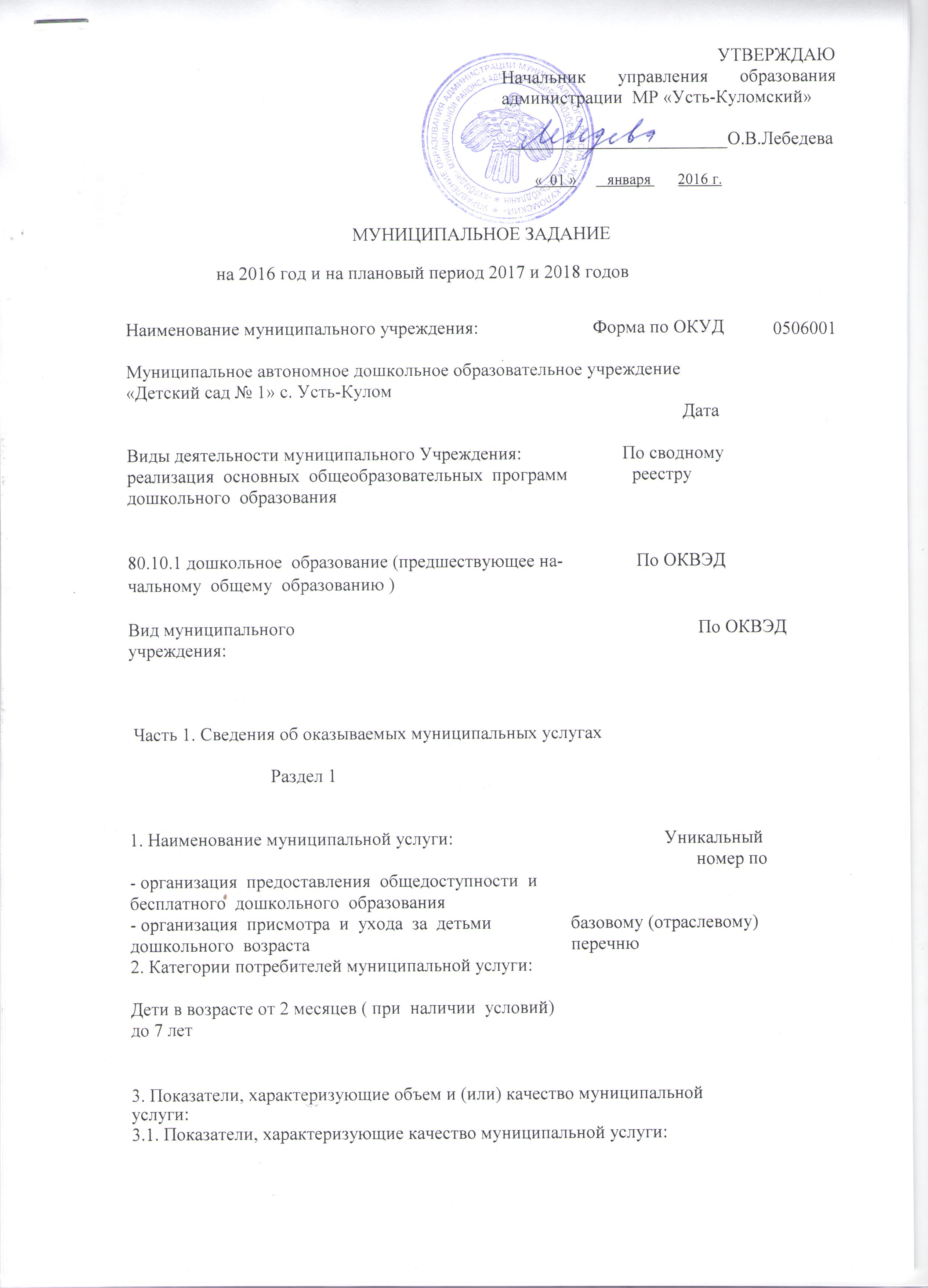 0506001допустимые (возможные) отклонения от установленных показателей качества муниципальной услуги, в пределах которых муниципальное заданиесчитается выполненным (процентов)-10%3.2. Показатели, характеризующие объем муниципальной услуги:считается выполненным (процентов)-104.Нормативные правовые акты, устанавливающие размер платы (цену, тариф) либо порядок ее (его) установления:5. Порядок оказания муниципальной услугиНормативные правовые акты, регулирующие порядок оказания муниципальной услуги: Конституция Российской Федерации, принятая всенародным голосованием 12.12 (в редакции последних изменений)Конвенция о правах ребёнка, одобрена Генеральной ассамблеей ООН 20.11.89Федеральный  закон от 29.12.2012 № 273-ФЗ « Об  образовании  в  РФ»Приказ Министерства образования и науки РФ от 17.10. 2013 г. № 1155 «Об утверждении федерального государственного образовательного стандарта дошкольного образования» (Зарегистрировано в Минюсте РФ 14 ноября 2013 г. № 30384), Приказом Министерства образования и науки РФ от 30.08. 2013 г. № 1014 «Об утверждении Порядка организации и осуществления образовательной деятельности по основным общеобразовательным программам – образовательным программам дошкольного образования» (Зарегистрировано в Минюсте России 26.09.2013 № 30038);Федеральный закон от 06.10.2003 №131- ФЗ «Об общих принципах организации местного самоуправления в Российской Федерации» (в редакции последних изменений)Федеральный закон от24.07.98 №124-ФЗ «Об основных гарантиях прав ребёнка в Российской Федерации» (в редакции последних изменений)Федеральный закон от 22.08.2004 №122-ФЗ «О внесении изменений в законодательные акты Российской Федерации и признании утратившими силу некоторых законодательных актов Российской Федерации в связи с принятием Федеральных законов «О внесении изменений и дополнений в Федеральный закон « Об общих принципах организации законодательных (представительных) и исполнительных органов государственной власти субъектов Российской Федерации и «Об общих принципах организации местного самоуправления в Российской Федерации» (в редакции последних изменений)Закон Российской Федерации от 07.02.92 №2300-1 « О защите прав потребителей» (в редакции последних изменений)Закон Российской Федерации от 24.06.99 №120-ФЗ «Об основах системы профилактики безнадзорности и правонарушений несовершеннолетних» (в редакции последних изменений)Федеральный закон от 31.05.2002 № 62-ФЗ « О гражданстве Российской Федерации» (в редакции последних изменений)Федеральный закон от 19.02.93 № 4528-1 « О беженцах» (в редакции последних изменений)Федеральный закон от 19.02.93 №4530-1-ФЗ « О вынужденных переселенцах» (в редакции последних изменений)Федеральный закон от 25.07.2002 №115-ФЗ «О правовом положении иностранных граждан в Российской Федерации» (в редакции последних изменений)Федеральный закон от 02.05.2006 №59-ФЗ « О порядке рассмотрений обращений граждан Российской Федерации»Постановление Правительства РФ от 14.07.2008 №522 « Об утверждении положения о государственной аккредитации образовательных учреждений и научных организаций»Постановление Правительства РФ от 31.03.2009 №277 « Об утверждении положения о лицензировании образовательной деятельности»Постановление главного санитарного врача РФ от 23.07.2003 № 45 « Об утверждении СанПиН 2.4.5.2409-8»Приказ Министра образования РФ от 03.2004 №1312 «Об утверждении федерального базисного учебного плана и примерных учебных планов для образовательных учреждений, реализующих программы общего образования ; Постановление Главного государственного санитарного врача Российской Федерации от        15 мая 2013 г. № 26, (СанПиН 2.4.1.3049-13) «Санитарно - эпидемиологические      требования к устройству, содержанию и организации режима работы дошкольных       образовательных организаций» (Зарегистрировано в Минюсте России 29 мая 2013 г. №        28564), Устав МАДОУ «Детский сад № 1» с. Усть-КуломПорядок информирования потенциальных потребителей муниципальной услуги: Часть 2. Прочие сведения о муниципальном задании Основания для досрочного прекращения выполнения муниципального задания-ликвидация учреждения-реорганизация-изменение типа учреждения Иная информация, необходимая для выполнения (контроля за выполнением) муниципального задания __________________________________________________ Порядок контроля за выполнением муниципального задания Требования к отчетности о выполнении муниципального задания:Периодичность представления отчетов о выполнении муниципального задания: 1 раз  в кварталСроки представления отчетов о выполнении муниципального задания:      до1 числа месяца, следующего за отчетным кварталомИные требования к отчетности о выполнении муниципального задания:       отсутствуютИные показатели, связанные с выполнением муниципального задания: отсутствуютУникальный номер реестровой записиПоказатель, характеризующий содержание муниципальной услугиПоказатель, характеризующий содержание муниципальной услугиПоказатель, характеризующий содержание муниципальной услугиПоказатель, характеризующий условия (формы) муниципальной услугиПоказатель, характеризующий условия (формы) муниципальной услугиПоказатель качества муниципальной услугиПоказатель качества муниципальной услугиПоказатель качества муниципальной услугиЗначение показателя муниципальной услугиЗначение показателя муниципальной услугиЗначение показателя муниципальной услугиУникальный номер реестровой записиНаименование показателяНаименование показателяНаименование показателяНаименование показателяНаименование показателяНаименование показателяЕдиница измерения по ОКЕИЕдиница измерения по ОКЕИОчередной ФинансовыйгодI годПланового  периода II год Планового  периодаУникальный номер реестровой записиНаименование показателяНаименование показателяНаименование показателяНаименование показателяНаименование показателяНаименование показателяНаимено-ваниекод1234567891011121007300000140Образовательная программа дошкольного образованияОчная форма1. .Наличие полного  учебно-методического      
комплекта и его  соответствие требованиям  общеобразовательной программы дошкольного образования и санитарно-гигиеническим  нормам Процент, %744909090Образовательная программа дошкольного образования2. Наличие в среде  развития в полном объеме всех видов игр, игрушек и игровых пособий в соответствии с требованиями основной  реализуемой               
общеобразовательной   программы дошкольного    образованияПроцент, %744909090Образовательная программа дошкольного образования3. Выполнение в полном  объеме количества часов,  предусмотренных  на реализацию каждого занятия основным образовательным  программам  Процент, %744100100100Образовательная программа дошкольного образования4. Сохранение всего перечня занятий в         
соответствии с  требованиями учебного  плана для дошкольных образовательных учреждений Российской Федерации и    Республики Коми.Процент, %7441001001005.Включение в расписание занятий полного перечня занятий по основным образовательным программам,  предусмотренного учебным  планом в соответствии с  количеством  часов на их  изучение.                 Процент, %7441001001006.  Наличие рабочих учебных программ по       
каждому занятию, пре-усмотренному учебным  планомПроцент, %7441001001007.  Укомплектованность и соответствие педагоги-ческих  работников  образователь-ному цензу,  который позволяет  реализовывать общеобразовательные программы дошкольного образованияПроцент, %7441001001008.  Удельный вес педагогов, имеющих высшее профессиональное  образованиеПроцент, %7443030309.  Удельный вес педагогов, имеющих первую или высшую квалификационную          
категориюПроцент, %74430303010.  Количество  педагогических работников, повысивших квалификацию за 
5 последних летПроцент, %74450709011.  Проведение оценки  состояния здоровья в соответствии с требованиями  Процент, %74480808012.Соответствие требованиям СанПиН к  организации физичес-кого   воспитания   Процент, %74410010010013.  Усвоение содержания  
общеобразовательных  программ Процент, %74480909014.  Количество воспитанников по итогам   года показали "высокий" и "средний" уровеньПроцент, %74480909015.    Выполнение норм  питания детей. Обеспечение  физиоло-гических  потребностей детей в пищевых веществах и  энергии  Процент, %74480808016.  Соответствие   требованиям СанПиН к   содержанию зданий и  помещенийПроцент, %74490909017. Укомплектованность   штатов персоналомПроцент, %74410010010018. Обеспечение мягким инвентарем в            
соответствии с нормами и требованиями СанПиНПроцент, %744808080ЗначениеЗначениеЗначениеСреднегодовойСреднегодовойСреднегодовойСреднегодовойПоказатель,Показатель,Показатель,Показатель объемаПоказатель объемаПоказатель объемаПоказатель объемапоказателя объемапоказателя объемапоказателя объемапоказателя объемапоказателя объемаСреднегодовойСреднегодовойСреднегодовойСреднегодовойПоказатель,Показатель,Показатель,Показатель объемаПоказатель объемаПоказатель объемаПоказатель объемапоказателя объемапоказателя объемапоказателя объемапоказателя объемапоказателя объемаразмер платы (цена,размер платы (цена,размер платы (цена,размер платы (цена,характеризующийхарактеризующийхарактеризующиймуниципальной услугимуниципальной услугимуниципальной услугимуниципальной услугимуниципальноймуниципальноймуниципальноймуниципальноймуниципальнойразмер платы (цена,размер платы (цена,размер платы (цена,размер платы (цена,Показатель, характеризующийПоказатель, характеризующийПоказатель, характеризующийхарактеризующийхарактеризующийхарактеризующиймуниципальной услугимуниципальной услугимуниципальной услугимуниципальной услугимуниципальноймуниципальноймуниципальноймуниципальноймуниципальнойтариф)тариф)Показатель, характеризующийПоказатель, характеризующийПоказатель, характеризующийусловия (формы)условия (формы)условия (формы)услугиуслугиуслугитариф)тариф)содержание муниципальнойсодержание муниципальнойсодержание муниципальнойусловия (формы)условия (формы)условия (формы)услугиуслугиуслугиУникальныйсодержание муниципальнойсодержание муниципальнойсодержание муниципальнойоказанияоказанияУникальныйуслугиоказанияоказанияединицаединицаединицаномеруслугимуниципальноймуниципальноймуниципальнойнаименование показателяединицаединицаединицаномермуниципальноймуниципальноймуниципальнойнаименование показателяединицаединицаединицареестровойуслугиуслугинаименование показателяизмерения поизмерения поизмерения по2016   год (очередной финансовый год) 2017   год (1-й год плановогопериода)20 18  год (2-й годпланового периода)2016   год (очередной финансовый год) 2017   год (1-й год планового периода)2018   год (2-й год планового периода)записинаименование показателяОКЕИОКЕИ2016   год (очередной финансовый год) 2017   год (1-й год плановогопериода)20 18  год (2-й годпланового периода)2016   год (очередной финансовый год) 2017   год (1-й год планового периода)2018   год (2-й год планового периода)наименование показателя2016   год (очередной финансовый год) 2017   год (1-й год плановогопериода)20 18  год (2-й годпланового периода)2016   год (очередной финансовый год) 2017   год (1-й год планового периода)2018   год (2-й год планового периода)(наименование показателя)(наименование  показат еля)(наименование показателя)(наименованиепоказателя)(наименование показателя)наименование показателянаименованиекод2016   год (очередной финансовый год) 2017   год (1-й год плановогопериода)20 18  год (2-й годпланового периода)2016   год (очередной финансовый год) 2017   год (1-й год планового периода)2018   год (2-й год планового периода)1234567891011121314151007300000140Образовательная программа дошкольного образованияОчная формаКоличество обучающихсяЧеловек792120120120---Допустимые  (возможные) отклонения от  установленных показателей  объемаДопустимые  (возможные) отклонения от  установленных показателей  объемаДопустимые  (возможные) отклонения от  установленных показателей  объемаДопустимые  (возможные) отклонения от  установленных показателей  объемаДопустимые  (возможные) отклонения от  установленных показателей  объемаДопустимые  (возможные) отклонения от  установленных показателей  объемаДопустимые  (возможные) отклонения от  установленных показателей  объемаДопустимые  (возможные) отклонения от  установленных показателей  объемаДопустимые  (возможные) отклонения от  установленных показателей  объемамуниципальноймуниципальнойуслуги,в пределах  которых  муниципальное  заданиев пределах  которых  муниципальное  заданиев пределах  которых  муниципальное  заданиев пределах  которых  муниципальное  заданиев пределах  которых  муниципальное  заданиев пределах  которых  муниципальное  заданиеНормативный правовой актНормативный правовой актНормативный правовой актНормативный правовой актНормативный правовой актвидпринявший органдатаномернаименованиепостановлениеАдминистрации  МР « Усть-Куломский» 26.05.2015592« Об установлении  размера  платы, взимаемой  с родителей (законных  представителей) за  присмотр  и уход  за  детьми, осваивающими  образовательные  программы  дошкольного  образования  в  организациях, осуществляющих  образовательную  деятельность  на территории  муниципального  образования  муниципального  района  « Усть-Куломский»Способ информированияСостав размещаемойЧастота обновленияинформацииинформации123Информационные стенды/уголки для получателей услуг в помещении образовательного учреждения- официальные и иные  документы о деятельности учреждения: лицензия на право ведения образовательной деятельности, свидетельство о государственной аккредитации, Устав учреждения, справочные телефоны, Ф.И.О. специалистов, порядок подачи жалоб и предложений- стендовая  информация для  родителей : режим работы, перечень  организованной  образовательной  деятельностиПо мере изменения данныхИнтернет-ресурсыЛокальные акты, регламентирующие предоставление муниципальной услугиПо мере изменения данныхРазмещение информации у входа зданияИнформация  о наименовании, об адресе местонахождения ,о режиме работыПо мере изменения данныхОфициальный сайт учрежденияВ соответствии с действующим законодательствомПо мере изменения данных, не реже 1 раза в неделюПроведение  родительских  собранийИнформационные  материалы  по  муниципальной  услуге, предоставляемой  учреждением, административный  регламент  предоставления  муниципальной  услугиПо  мере  изменения  информацииСМИИнформация  о  мероприятиях, публикации в газетуПо мере  проведения  мероприятийИспользование  средств  телефонной  связиЗапрашиваемая информацияПо мере  обращенияУстное (лично)В  случае  личного  обращения  получателей  муниципальной  услуги  и  их родителей (законных  представителей) предоставляется  необходимые  разъяснения  об  оказываемой  муниципальной  услугеПо  мере  обращенияПисьменноеИндивидуальное  письменное  информирование  при  обращении  заявителей  осуществляется  путем  почтовых  отправлений ( рассматривается  в  течение  30 дней  со дня  регистрации)По  мере  обращенияФорма контроляПериодичностьАдминистрация МР «Усть-Куломский», отраслевой(функциональный) орган администрации района для бюджетных или автономныхучреждений в отношении которых наделеныфункциями и полномочиями учредителя, главныйраспорядитель123Мониторинг на основании отчета об исполнении муниципального задания1 раз в кварталУправление образования администрации МР «Усть-Куломский»Мониторинг на основании данных статистической, финансовой и иной официальной отчетности1 раз в кварталУправление образования администрации МР «Усть-Куломский»